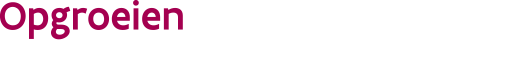 //////////////////////////////////////////////////////////////////////////////////////////////////////////////////////////////////Waarvoor dient dit formulier?Met dit formulier kan je als organisator voor de locaties kleuteropvang met een kwaliteitslabel een subsidie inclusieve opvang voor een individueel kind aanvragen. 
Die mogelijkheid is er enkel voor die locaties die tot eind 2021 een erkenning, attest van toezicht, of een toestemming van Opgroeien hadden.Waar kan je terecht voor meer informatie?
Waar kan je terecht voor meer informatie? Voor meer informatie over inclusieve kinderopvang kan je terecht op onze website. Voor vragen over deze aanvraag kan je informatie terugvinden in de procedure of kan je mailen naar  aanvragen.inclusieve@opgroeien.be.Aan wie en hoe bezorg je dit formulier?Bezorg het volledige formulier via versleutelde e-mail aan aanvragen.inclusieve@opgroeien.be.Is de informatie van de professioneel deskundige niet opgenomen in dit formulier, voeg het document dan bij de aanvraag.Bewijsstukken ‘verpleegkundige handelingen’ moeten niet worden meegestuurd.//////////////////////////////////////////////////////////////////////////////////////////////////////////////////////////////////Bezorg het formulier via versleutelde e-mail aan aanvragen.inclusieve@opgroeien.be. Gegevens van de organisator en de locatieVul de gegevens van de organisator in.Vul de gegevens van de organisator in.Vul de gegevens van de organisator in.Vul de gegevens van de organisator in.Vul de gegevens van de organisator in.Vul de gegevens van de organisator in.Vul de gegevens van de organisator in.NaamOndernemingsnummer..Ontvang je nog geen subsidie van Opgroeien? Dan moet je ons een rekeningnummer bezorgen met een bankattest. Gebruik hiervoor het formulier op de website.Vul de gegevens in van de medewerker die we kunnen contacteren voor bijkomende informatie over de extra zorg.Vul de gegevens in van de medewerker die we kunnen contacteren voor bijkomende informatie over de extra zorg.Voornaam en naame-mailTelefoonnummerVul de gegevens van de locatie inVul de gegevens van de locatie inNaam locatieDossiernummerGegevens van het kind Gegevens van het kind Vul de identificatiegegevens en de informatie in.Vul de identificatiegegevens en de informatie in.Vul de identificatiegegevens en de informatie in.Vul de identificatiegegevens en de informatie in.Vul de identificatiegegevens en de informatie in.Vul de identificatiegegevens en de informatie in.Vul de identificatiegegevens en de informatie in.Vul de identificatiegegevens en de informatie in.Vul de identificatiegegevens en de informatie in.NaamNaamVoornaamVoornaamGeboortedatumdagmaandjaarEerste opvangdagdagmaandjaarHet betreft:Het betreft:Een eerste aanvraagEen verlenging van een eerdere toekenning met identificatienummer

             Vul de datum in vanaf wanneer je de extra zorgen verleent en de subsidies wil laten ingaan.
De subsidie kan toegekend worden vanaf de start van de opvang, maar ten vroegste zes maand voor ontvangst van de aanvraag.Vul de datum in vanaf wanneer je de extra zorgen verleent en de subsidies wil laten ingaan.
De subsidie kan toegekend worden vanaf de start van de opvang, maar ten vroegste zes maand voor ontvangst van de aanvraag.Vul de datum in vanaf wanneer je de extra zorgen verleent en de subsidies wil laten ingaan.
De subsidie kan toegekend worden vanaf de start van de opvang, maar ten vroegste zes maand voor ontvangst van de aanvraag.Vul de datum in vanaf wanneer je de extra zorgen verleent en de subsidies wil laten ingaan.
De subsidie kan toegekend worden vanaf de start van de opvang, maar ten vroegste zes maand voor ontvangst van de aanvraag.Vul de datum in vanaf wanneer je de extra zorgen verleent en de subsidies wil laten ingaan.
De subsidie kan toegekend worden vanaf de start van de opvang, maar ten vroegste zes maand voor ontvangst van de aanvraag.Vul de datum in vanaf wanneer je de extra zorgen verleent en de subsidies wil laten ingaan.
De subsidie kan toegekend worden vanaf de start van de opvang, maar ten vroegste zes maand voor ontvangst van de aanvraag.Vul de datum in vanaf wanneer je de extra zorgen verleent en de subsidies wil laten ingaan.
De subsidie kan toegekend worden vanaf de start van de opvang, maar ten vroegste zes maand voor ontvangst van de aanvraag.dagmaandjaarIs de nood aan extra zorg tijdelijk? Vul hier dan de vermoedelijke einddatum in.Is de nood aan extra zorg tijdelijk? Vul hier dan de vermoedelijke einddatum in.Is de nood aan extra zorg tijdelijk? Vul hier dan de vermoedelijke einddatum in.Is de nood aan extra zorg tijdelijk? Vul hier dan de vermoedelijke einddatum in.Is de nood aan extra zorg tijdelijk? Vul hier dan de vermoedelijke einddatum in.Is de nood aan extra zorg tijdelijk? Vul hier dan de vermoedelijke einddatum in.Is de nood aan extra zorg tijdelijk? Vul hier dan de vermoedelijke einddatum in.dagmaandjaarOmschrijving van de aangeboden zorg Omschrijf hieronder :de specifieke zorg die het kind nodig heeft en de extra zorg die je opneemt in de opvang  hoe deze extra zorg afgestemd is op de specifieke zorg die het kind nodig heeft, die voortvloeit uit de medische en/of psychosociale problematiek van het kind zoals omschreven door de professioneel deskundigeWordt de infrastructuur van de locatie aangepast in functie van de opvang van dit kind?Wordt de infrastructuur van de locatie aangepast in functie van de opvang van dit kind?NeenNeenJaOmschrijf:JaOmschrijf:Wordt er extra en / of aangepast personeel ingezet in functie van de opvang van dit kind?Wordt er extra en / of aangepast personeel ingezet in functie van de opvang van dit kind?NeenJaOmschrijf:Wordt er aangepast pedagogisch gehandeld of is er een bijkomende specifieke pedagogische ondersteuning om de opvang van dit kind mogelijk te maken?Wordt er aangepast pedagogisch gehandeld of is er een bijkomende specifieke pedagogische ondersteuning om de opvang van dit kind mogelijk te maken?NeenJaOmschrijf:Is er specifieke expertise aanwezig of wordt er bijkomende expertise verworven over de aandoening/specifieke noden en de extra ondersteuning van dit kind? Is er specifieke expertise aanwezig of wordt er bijkomende expertise verworven over de aandoening/specifieke noden en de extra ondersteuning van dit kind? NeenJaOmschrijf:Verpleegkundige handelingen (enkel in te vullen als dit van toepassing is)Worden er verpleegkundige handelingen gesteld, omschrijf dan hoe de opvang het stappenplan ‘Verpleegkundige handelingen’ toepast en opvolgt (voorbeelden van verpleegkundige handelingen en het stappenplan vind je op de website).Gegevens en informatie van de deskundige Vul de gegevens in van de deskundige zodat we die kunnen contacteren voor bijkomende informatie over de problematiek.Vul de gegevens in van de deskundige zodat we die kunnen contacteren voor bijkomende informatie over de problematiek.Vul de gegevens in van de deskundige zodat we die kunnen contacteren voor bijkomende informatie over de problematiek.Vul de gegevens in van de deskundige zodat we die kunnen contacteren voor bijkomende informatie over de problematiek.Vul de gegevens in van de deskundige zodat we die kunnen contacteren voor bijkomende informatie over de problematiek.Vul de gegevens in van de deskundige zodat we die kunnen contacteren voor bijkomende informatie over de problematiek.Vul de gegevens in van de deskundige zodat we die kunnen contacteren voor bijkomende informatie over de problematiek.Vul de gegevens in van de deskundige zodat we die kunnen contacteren voor bijkomende informatie over de problematiek.Vul de gegevens in van de deskundige zodat we die kunnen contacteren voor bijkomende informatie over de problematiek.Vul de gegevens in van de deskundige zodat we die kunnen contacteren voor bijkomende informatie over de problematiek.Vul de gegevens in van de deskundige zodat we die kunnen contacteren voor bijkomende informatie over de problematiek.Voornaam en naamVoornaam en naamVoornaam en naame-maile-maile-mailTelefoonnummerTelefoonnummerTelefoonnummerHandtekeningHandtekeningdatumdatumdatumdagdagdagmaandjaarStempelStempelStempelStempelStempelStempelOmschrijving van de medische en/of psychosociale problematiek van het kind door de professioneel deskundige die niet is verbonden met de organisator.
De deskundige beschrijft:
- de problematiek van het kind
- de duurtijd van de problematiek die specifieke zorg in het kader van de opvang noodzakelijk maakt.(Deze beschrijving kan ook opgenomen zijn in een afzonderlijk attest of verslag van de deskundige dat bij deze aanvraag wordt gevoegd. Zorg dan wel dat alle bevraagde gegevens  beschikbaar zijn.)Verklaring op erewoord en ondertekeningIk verklaar op erewoord datde ouders van het kind te hebben geïnformeerd over deze aanvraag.kennis genomen te hebben van de voorwaarden voor de specifieke dienstverlening vermeld in het Overgangsbesluit van 24 september 2021 voor de kleuteropvang.het stappenplan ‘Verpleegkundige handelingen’ toe te passen en te volgen, als ik verpleegkundige handelingen stel  dat ik gemachtigd ben om te handelen in naam van de organisatordat de gegevens volledig en voor waar zijn ingevuld.Ik verklaar op erewoord datde ouders van het kind te hebben geïnformeerd over deze aanvraag.kennis genomen te hebben van de voorwaarden voor de specifieke dienstverlening vermeld in het Overgangsbesluit van 24 september 2021 voor de kleuteropvang.het stappenplan ‘Verpleegkundige handelingen’ toe te passen en te volgen, als ik verpleegkundige handelingen stel  dat ik gemachtigd ben om te handelen in naam van de organisatordat de gegevens volledig en voor waar zijn ingevuld.Ik verklaar op erewoord datde ouders van het kind te hebben geïnformeerd over deze aanvraag.kennis genomen te hebben van de voorwaarden voor de specifieke dienstverlening vermeld in het Overgangsbesluit van 24 september 2021 voor de kleuteropvang.het stappenplan ‘Verpleegkundige handelingen’ toe te passen en te volgen, als ik verpleegkundige handelingen stel  dat ik gemachtigd ben om te handelen in naam van de organisatordat de gegevens volledig en voor waar zijn ingevuld.Ik verklaar op erewoord datde ouders van het kind te hebben geïnformeerd over deze aanvraag.kennis genomen te hebben van de voorwaarden voor de specifieke dienstverlening vermeld in het Overgangsbesluit van 24 september 2021 voor de kleuteropvang.het stappenplan ‘Verpleegkundige handelingen’ toe te passen en te volgen, als ik verpleegkundige handelingen stel  dat ik gemachtigd ben om te handelen in naam van de organisatordat de gegevens volledig en voor waar zijn ingevuld.Ik verklaar op erewoord datde ouders van het kind te hebben geïnformeerd over deze aanvraag.kennis genomen te hebben van de voorwaarden voor de specifieke dienstverlening vermeld in het Overgangsbesluit van 24 september 2021 voor de kleuteropvang.het stappenplan ‘Verpleegkundige handelingen’ toe te passen en te volgen, als ik verpleegkundige handelingen stel  dat ik gemachtigd ben om te handelen in naam van de organisatordat de gegevens volledig en voor waar zijn ingevuld.Ik verklaar op erewoord datde ouders van het kind te hebben geïnformeerd over deze aanvraag.kennis genomen te hebben van de voorwaarden voor de specifieke dienstverlening vermeld in het Overgangsbesluit van 24 september 2021 voor de kleuteropvang.het stappenplan ‘Verpleegkundige handelingen’ toe te passen en te volgen, als ik verpleegkundige handelingen stel  dat ik gemachtigd ben om te handelen in naam van de organisatordat de gegevens volledig en voor waar zijn ingevuld.Ik verklaar op erewoord datde ouders van het kind te hebben geïnformeerd over deze aanvraag.kennis genomen te hebben van de voorwaarden voor de specifieke dienstverlening vermeld in het Overgangsbesluit van 24 september 2021 voor de kleuteropvang.het stappenplan ‘Verpleegkundige handelingen’ toe te passen en te volgen, als ik verpleegkundige handelingen stel  dat ik gemachtigd ben om te handelen in naam van de organisatordat de gegevens volledig en voor waar zijn ingevuld.Ik verklaar op erewoord datde ouders van het kind te hebben geïnformeerd over deze aanvraag.kennis genomen te hebben van de voorwaarden voor de specifieke dienstverlening vermeld in het Overgangsbesluit van 24 september 2021 voor de kleuteropvang.het stappenplan ‘Verpleegkundige handelingen’ toe te passen en te volgen, als ik verpleegkundige handelingen stel  dat ik gemachtigd ben om te handelen in naam van de organisatordat de gegevens volledig en voor waar zijn ingevuld.DatumdagmaandjaarHandtekeningVoornaam en naamTerugbezorgen formulier